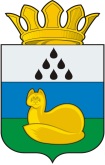 ДУМАУВАТСКОГО МУНИЦИПАЛЬНОГО РАЙОНА
ул.Иртышская, д.19, с. Уват, Тюменская область, 626170, тел./факс +7 (34561) 28147 / 28159, e-mail: uvat-duma@bk.ruИ Н Ф О Р М А Ц И Я О ВОПРОСАХ, ПОСТАВЛЕННЫХ В УСТНЫХ И ПИСЬМЕННЫХ ОБРАЩЕНИЯХ ГРАЖДАН И РЕЗУЛЬТАТЫ РАССМОТРЕНИЯза 2 полугодие 2021 года№п/п Тематика вопроса Количество  обращений Количество  обращений Количество обращений на личном приемеВыездной приемВсего письменных устных 1. Темы обращений 1.1.Промышленность и строительство 4151.2.Транспорт и связь 2241.3.Труд и зарплата 13151.4.Агропромышленный комплекс 1.5.Государство, общество, политика 1.6.Культура, спорт, информация 173111.7.Образование 2351.8.Торговля 4151.9.Жилищные вопросы 465151.10.Коммунально-бытовое обслуживание 273121.11.Социальная защита населения 154101.12.Финансовые вопросы 1.13.Здравоохранение 22371.14.Суд, прокуратура, юстиция 1.15.Экология и природопользование 1.16.Работа органов внутренних дел 3    31.17.Жалобы на должностные лица 221.18.Служба в Вооруженных Силах 1.19.Работа с обращениями граждан 1.20.Приветствия, благодарности 14141.21.Вопросы, не вошедшие в классификатор 33Итого (сумма строк 1.1-1.21)    2751231012. Результаты рассмотрения 2.1.Решено положительно 13       2110   442.2.Дано разъяснение 103011512.3.Отказано 2.4.Находится в работе 4026Итого (сумма строк 2.1-2.4.) 275123101